横山桥初级中学教师家访记录表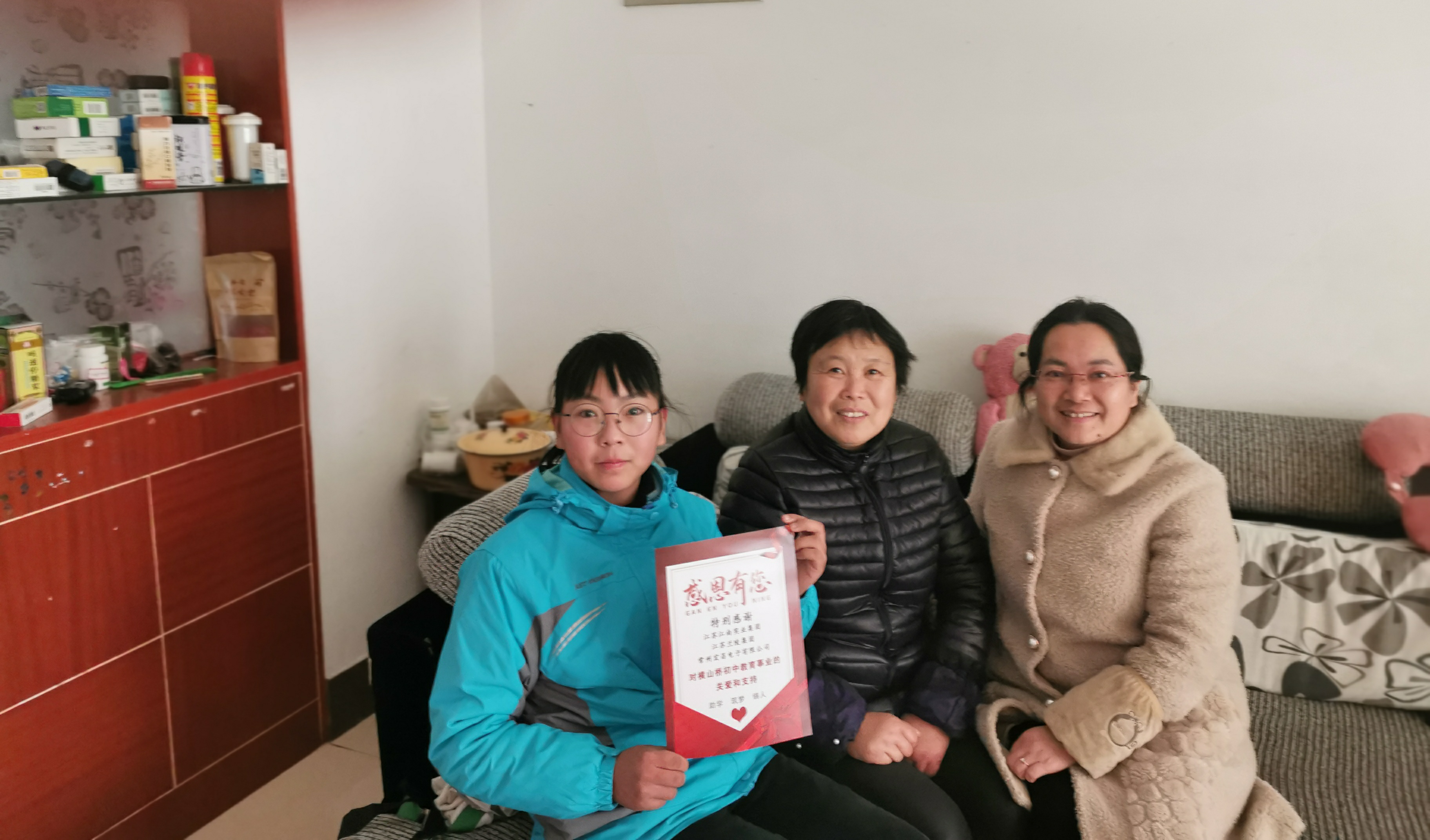 教师姓名吴敏亚陪同教师姓名学生班级姓名张钰 七4班家长姓名张钰爸 张钰妈学生家庭住址东城湾小区8幢甲单元202室东城湾小区8幢甲单元202室东城湾小区8幢甲单元202室家访时间2021.1.28下午2021.1.28下午2021.1.28下午家访原因期末考试退步较大，了解家里作业看书情况期末考试退步较大，了解家里作业看书情况期末考试退步较大，了解家里作业看书情况家访手记与张钰及家长一起分析期末考试退步原因及应对措施，倾听家长讲述孩子在家表现及对她的期望。了解到父母年纪比较大，是姐姐出车祸去世后才生的她，其母身体不好，平时都是母亲接送孩子上学，早晨为她准备好早饭，整理好书包。她做作业做事速度比较慢，历史科目期中考试后听不懂，考试时题目读不懂，时间来不及，导致低分出现。希望她能利用寒假查漏补缺，平时多问老师和同学，争取下学期有所提高。与张钰及家长一起分析期末考试退步原因及应对措施，倾听家长讲述孩子在家表现及对她的期望。了解到父母年纪比较大，是姐姐出车祸去世后才生的她，其母身体不好，平时都是母亲接送孩子上学，早晨为她准备好早饭，整理好书包。她做作业做事速度比较慢，历史科目期中考试后听不懂，考试时题目读不懂，时间来不及，导致低分出现。希望她能利用寒假查漏补缺，平时多问老师和同学，争取下学期有所提高。与张钰及家长一起分析期末考试退步原因及应对措施，倾听家长讲述孩子在家表现及对她的期望。了解到父母年纪比较大，是姐姐出车祸去世后才生的她，其母身体不好，平时都是母亲接送孩子上学，早晨为她准备好早饭，整理好书包。她做作业做事速度比较慢，历史科目期中考试后听不懂，考试时题目读不懂，时间来不及，导致低分出现。希望她能利用寒假查漏补缺，平时多问老师和同学，争取下学期有所提高。家长反馈平时做作业时老是拿手机，借口看作业布置情况，自己不记在作业记载本上。自理能力不强，基本不做家务，做点事情速度太慢，总是要催来催去。平时做作业时老是拿手机，借口看作业布置情况，自己不记在作业记载本上。自理能力不强，基本不做家务，做点事情速度太慢，总是要催来催去。平时做作业时老是拿手机，借口看作业布置情况，自己不记在作业记载本上。自理能力不强，基本不做家务，做点事情速度太慢，总是要催来催去。